9. G       GEO             UČENJE NA DALJAVO – 7. TEDEN (14.12. – 18.12. 2020)OB ZEMLJEVIDU POIMENUJTE OZNAČENE GEOGR. POJME NA KARTI – Julijske Alpe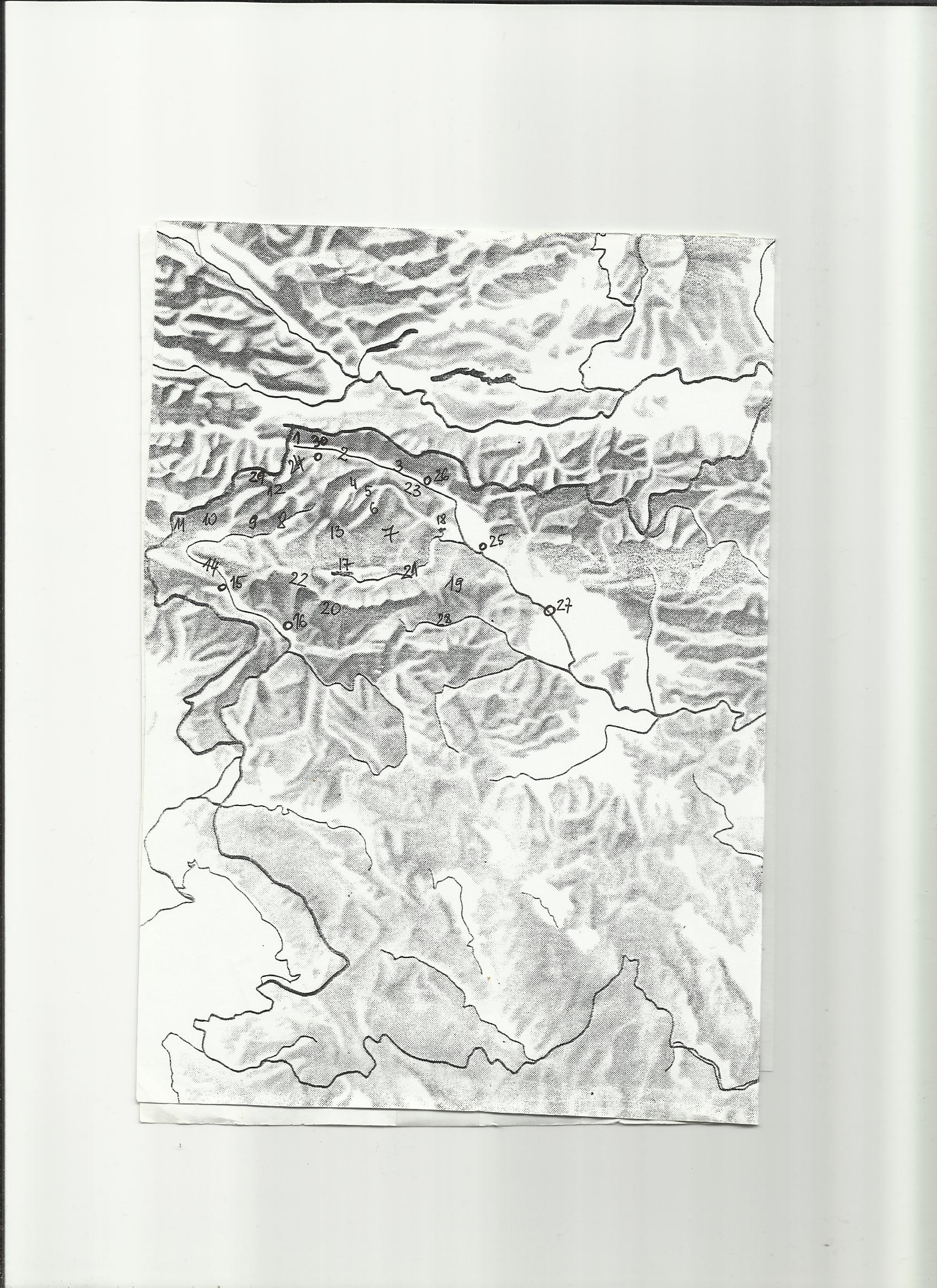 1. IZVIR __________________2. REKA __________________3. DOLINA __________________4. DOLINA __________________ 5. DOLINA __________________6. DOLINA __________________7. PLANOTA __________________ 8. DOLINA __________________9. VRH __________________10. VRH __________________11. VRH __________________12. VRH __________________ 13. VRH __________________ 14. REKA __________________15. KRAJ __________________16. KRAJ __________________17. JEZERO __________________18. JEZERO __________________19. PLANOTA __________________20. VRH __________________                                            26. KRAJ __________________21. REKA __________________                                          27. KRAJ __________________22. GOR. GREBEN __________________                           28. REKA __________________23. PLANOTA __________________                                   29. VRH __________________24. DOLINA __________________                                      30. KRAJ __________________25. KRAJ __________________Karavanke in Kamniško Savinjske alpe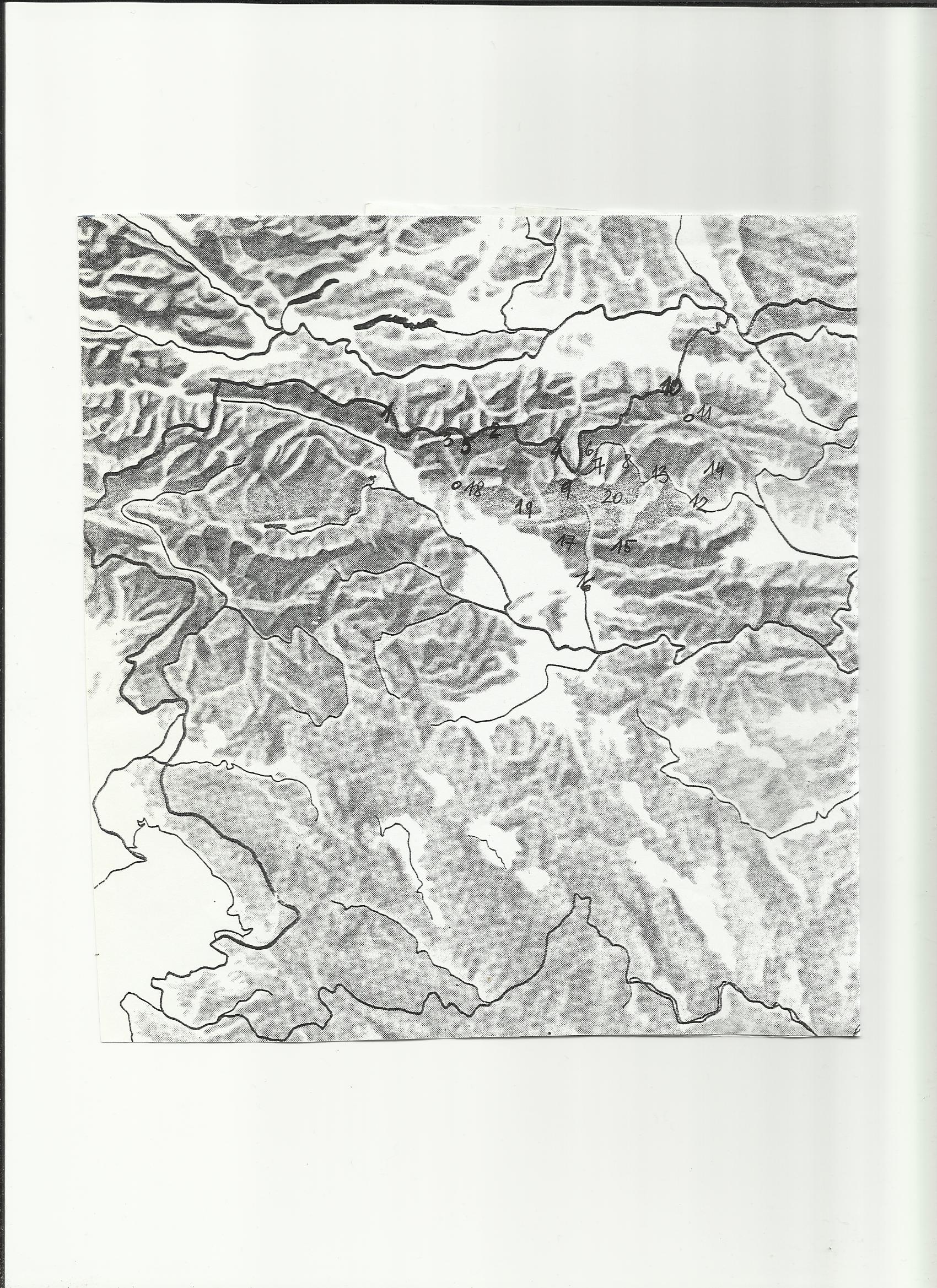 1. VRH __________________                                                    14.PLANOTA __________________2. GOR. GREBEN __________________                                   15. VRH __________________3. VRH __________________                                                    16. REKA __________________4. PRELAZ __________________                                              17. VRH __________________5. PRELAZ   __________________                                            18. KRAJ __________________6. DOLINA __________________                                              19. VRH __________________7. DOLINA __________________                                              20. VRH __________________8. DOLINA __________________9. VRH __________________10. VRH __________________11. KRAJ __________________12. REKA __________________13. DOLINA __________________DO PETKA 18.12. OBLIKUJTE POVZETKE SVOJIH SEMINARSKIH NALOG IN MI JIH POŠLJITE NA MAIL. Povzetki naj zajemajo gospodarski pomen (kmetijstvo, industrija, turizem, promet…) in posebnosti pokrajine, mesta idr. Dolžina - približno pol strani lista A4 brez slik.Lepo pozdravljeni, učit. Vida L.